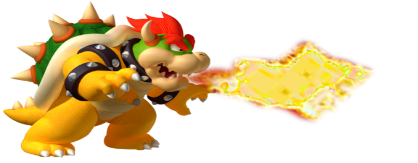 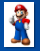 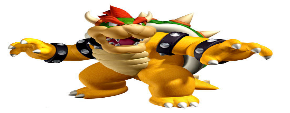 Alex’s ScheduleDate: ____________Comments from the G.E and SpEd Teacher: LevelTime in LevelWarp Pipe Rescue PeachData Collection8-1A was quiet in level Y NA accepted warp pipe from adult Y NA entered/left class w/o problem Y NA was quiet in level Y NA accepted warp pipe from adult Y NA entered/left class w/o problem Y N 8-2A was quiet in level Y NA accepted warp pipe from adult Y NA entered/left class w/o problem Y NA was quiet in level Y NA accepted warp pipe from adult Y NA entered/left class w/o problem Y NA was quiet in level Y NA accepted warp pipe from adult Y NA entered/left class w/o problem Y NA was quiet in level Y NA accepted warp pipe from adult Y NA entered/left class w/o problem Y N8-3 A was quiet in level Y NA accepted warp pipe from adult Y NA entered/left class w/o problem Y NA was quiet in level Y NA accepted warp pipe from adult Y NA entered/left class w/o problem Y N8-4 (Castle)A was quiet in level Y NA accepted warp pipe from adult Y NA entered/left class w/o problem Y NA was quiet in level Y NA accepted warp pipe from adult Y NA entered/left class w/o problem Y N8-5A was quiet in level Y NA accepted warp pipe from adult Y NA entered/left class w/o problem Y NA was quiet in level Y NA accepted warp pipe from adult Y NA entered/left class w/o problem Y NLunchA was quiet in level Y NA accepted warp pipe from adult Y NA entered/left class w/o problem Y NA was quiet in level Y NA accepted warp pipe from adult Y NA entered/left class w/o problem Y N8-7A was quiet in level Y NA accepted warp pipe from adult Y NA entered/left class w/o problem Y N 8-8A was quiet in level Y NA accepted warp pipe from adult Y NA entered/left class w/o problem Y NA was quiet in level Y NA accepted warp pipe from adult Y NA entered/left class w/o problem Y N8-9A was quiet in level Y NA accepted warp pipe from adult Y NA entered/left class w/o problem Y NRescue PeachA was quiet in level Y NA accepted warp pipe from adult Y NA entered/left class w/o problem Y N